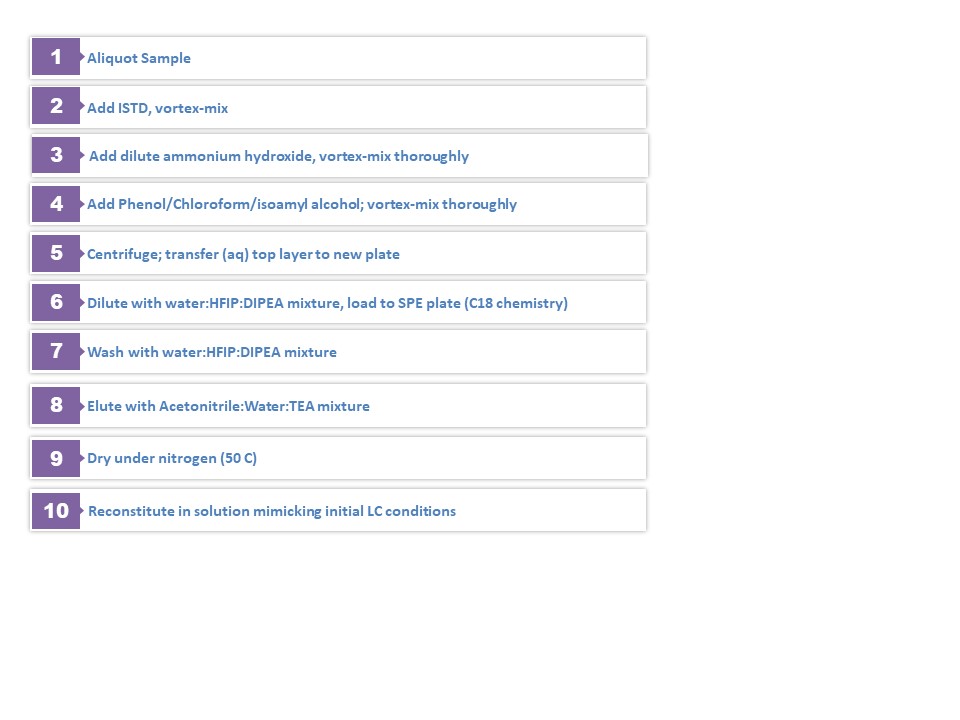 Supplemental Figure 1.  Extraction DetailsSupplemental Table 1: 2% hemolyzed plasma test results at LQC (0.60 ng/mL) and HQC (80 ng/mL) levels.  For both LQC and HQC levels, 6 replicates were extracted/analyzed.Supplemental Table 2: Hyperlipidemic plasma test results at LQC (0.60 ng/mL) and HQC (80 ng/mL) levels.  For both LQC and HQC levels, 6 replicates were extracted/analyzed.Supplemental Table 3; Recovery for analyte and ISTD at LQC, MQC, and HQC levels.Supplemental Table 4; matrix factor for both analyte and internal standardLQC level (0.60 ng/mL)HQC level (80 ng/mL)Replicate 10.54680.5Replicate 20.56179.2Replicate 30.55478.6Replicate 40.56080.8Replicate 50.52780.6Replicate 60.55381.6Average0.55080.2%CV2.291.38Accuracy (%)91.69100.27LQC level (0.60 ng/mL)HQC level (80 ng/mL)Replicate 10.60385.8Replicate 20.59288.8Replicate 30.63289.4Replicate 40.60387.0Replicate 50.56385.1Replicate 60.55886.7Average0.59287.1%CV4.681.92Accuracy (%)98.64108.92Analyte peak areaISTD peak area LQC (n=6)6,462134,163LQC post-spiked (n=3)10,494238,554Recovery61.656.2MQC (n=6)459,578120,661MQC post-spiked (n=3)843,507231,508Recovery54.552.1HQC (n=6)711,367117,734HQC post-spiked (n=3)1,253,762219,767Recovery56.753.6AnalyteAnalyteISTDISTDArea CountsMatrix Factor Area CountsMatrix Factor LQC Matrix Lot 1 (n=1)10,4980.951240,8990.992LQC Matrix Lot 2 (n=1)10,7970.978239,8200.987LQC Matrix Lot 3 (n=1)10,9880.995239,6070.986LQC Matrix Lot 4 (n=1)9,6790.877237,9970.980LQC Matrix Lot 5 (n=1)10,6020.960241,6560.995LQC Matrix Lot 6 (n=1)11,2341.017240,9340.992LQC post spiked (no matrix; n=3)11,042242,961HQC Matrix Lot 1 (n=1)1,307,7490.978223,3330.992HQC Matrix Lot 2 (n=1)1,305,5570.977224,0930.995HQC Matrix Lot 3 (n=1)1,363,8331.020232,7221.034HQC Matrix Lot 4 (n=1)1,148,9020.859229,8291.021HQC Matrix Lot 5 (n=1)1,297,8190.971224,1940.996HQC Matrix Lot 6 (n=1)1,339,6891.002221,2320.983HQC post spiked (no matrix; n=3)1,336,927225,140